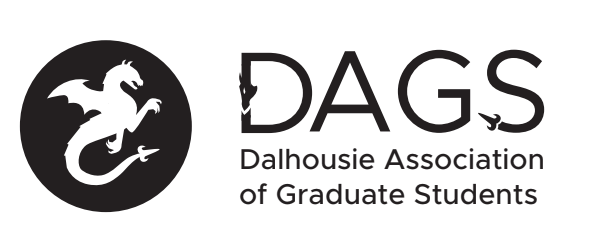 Local 113 of the Canadian Federation of StudentsCouncil Meeting: Thursday January 27th 2:00 PM via Microsoft TeamsCALL TO ORDER APPROVAL OF SECRETARYPRESENT APPROVAL OF AGENDA APPROVAL OF PREVIOUS DAGS COUNCIL MEETING MINUTESOLD BUSINESSOnline Banking issueNEW BUSINESSDAGS Executive UpdatesDAGS Executive Honoraria DSU position elections or appointmentsDAGS ElectionsDAGS AGMGrant ApprovalsNicole DoriaMaziar RastmaneshANNOUNCEMENTSADJOURNMENT Minutes approved at meeting date: ______________Moved by:____________Seconded by:_____________